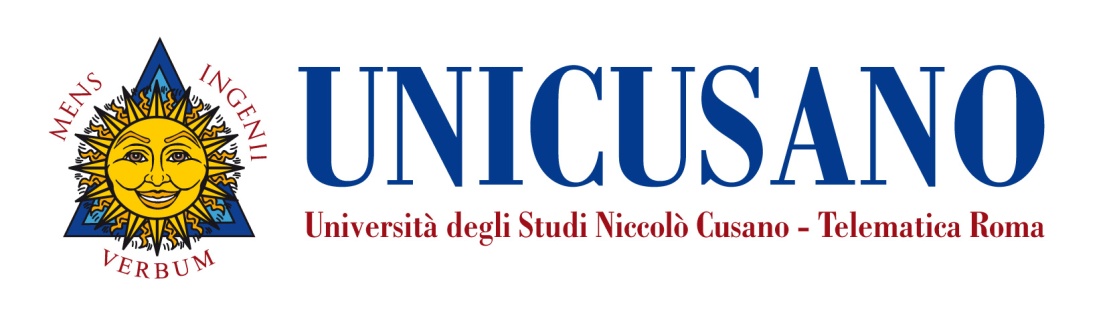 InsegnamentoContenzioso amministrativo e rito degli appalti pubbliciLivello e corso di studioCorso di Laurea Magistrale a ciclo unico quinquennale in Giurisprudenza – Classe LMG/01-Indirizzo Giuristi d’ImpresaSettore scientifico disciplinare (SSD)IUS/10-Diritto amministrativoAnno di corso2022/2023Numero totale di crediti8 CFU (Crediti Formativi Universitari)PropedeuticitàIstituzioni di diritto pubblico, diritto costituzionale e Diritto amministrativo I. E’ necessario conoscere i fondamenti della Costituzione sulla pubblica amministrazione e sulle linee generali del diritto amministrativoDocenteProf. Gerardo SoricelliCorso di Laurea Magistrale in Giurisprudenza Email: gerardo.soricelli@unicusano.it Orario di ricevimento: consultare calendario videoconferenze negli avvisi della piattaforma UNICUSANO ed il sito http://www.unicusano.it/calendario-lezioni-in-presenza/calendario-area-giuridicaPresentazioneIl corso di Contenzioso amministrativo e rito degli appalti pubblici suddiviso in nove moduli e tratta le nozioni introduttive del sistema di giustizia amministrativa, tra cui  l’evoluzione storica,  i rapporti tra giudice ordinario e giudice amministrativo, il processo amministrativo, i provvedimenti del giudice amministrativo, i riti speciali con particolare riferimento al rito degli appalti pubblici,le impugnazioni, i rimedi amministrativi giustiziali ed extraprocessualiObiettivi formativiIl Corso  mira a fornire un’approfondita preparazione, anche se relativamente sintetica, del sistema di giustizia amministrativa e del contenzioso, tenendo presente le principali direttrici nelle quali inserire i singoli istituti e i concetti, in maniera tale da sviluppare negli studenti una provata capacità di interpretazione e applicazione delle nozioni giuridiche. Tale obiettivo è perseguito specificatamente attraverso uno studio critico ed analitico dell’organizzazione del contenzioso amministrativo e di suoi profili giuridici, anche in rapporti agli altri sistemi processuali stranieriPrerequisitiBuona conoscenza della lingua italiana e possesso di adeguate capacità di apprendimento e ragionamento.Risultati di apprendimento attesi Conoscenza e capacità di comprensione  Lo studente deve conseguire la conoscenza e la capacità di comprendere il linguaggio tecnico-giuridico di base e le nozioni e categorie del contenzioso amministrativo, nonché i principali concetti sui rapporti tra giudice ordinario e giudice amministrativo, il rito speciale degli appalti pubblici nelle sue analisi introduttive e di svolgimento Applicazione della conoscenza e capacità di comprensione.Lo studente sarà in grado utilizzare le nozioni, categorie ed istituti del contenzioso amministrativo, risolvendo le questioni   dottrinali od i casi concreti proposti nelle etivity o ricorrenti nella pratica. Autonomia di giudizio Lo studente sarà in grado di formulare un giudizio autonomo mediante l’individuazione delle fattispecie e la relativa soluzione giuridicamente fondata con riguardo alle questioni teoriche e pratiche attinenti al contenuto del corso di contenzioso amministrativo e rito degli appalti pubbliciAbilità comunicative  Lo studente sarà in grado di comunicare in modo chiaro e ragionato i contenuti del corso  interagendo con specialisti e non specialisti della materia. Capacità di apprendere Lo studente avrà sviluppato la capacità di apprendere i contenuti del corso di contenzioso amministrativo e rito degli appalti pubblici, che gli consentirà di proseguire, con una adeguata preparazione, lo studio dei successivi corsi del piano di studi di Giurisprudenza dell’area non solo pubblicistica, nonché di affrontare, con essenziali conoscenze, gli sbocchi naturali del Corso di Laurea Magistrale in Giurisprudenza, indirizzo “Giuristi d’Impresa”. Organizzazione dell’insegnamentoIl corso di Contenzioso amministrativo e rito degli appalti pubblici è sviluppato secondo una didattica erogativa ed una didattica interattiva.La didattica erogativa (DE) comprende: lezioni audio-video preregistrate del docente disponibili in formato SCORM nella piattaforma, che illustrano i contenuti dell’insegnamento e che sono integrati da slide e dispense.lezioni audio-video preregistrate del docente disponibili nella piattaforma che illustrano i contenuti del corso e che sono integrati da slides e dispense;  lezioni in web-conference del docente programmate a calendario che si realizzano nei periodi didattici. La didattica interattiva (DI) è svolta online e comprende: - web forum, messaggi email, videoconferenze e chat in cui gli studenti interagiscono con il docente e/o tutor; - test di autovalutazione di tipo asincrono che corredano le lezioni preregistrate e consentono agli studenti di accertare la comprensione e il grado di conoscenza acquisita dei contenuti di ciascuna lezione; - il forum della “classe virtuale” che costituisce uno spazio di discussione asincrono nel quale i docenti e/o i tutor individuano le e-tivity, consistenti in casi giurisprudenziali da esaminare al fine di applicare le nozioni teoriche fornite, nelle quali gli studenti interagiscono fra loro e con il docente e/o tutor, ricevendo riscontri e valutazioni formative.L’insegnamento  di Contenzioso amministrativo e rito degli appalti pubblici, che consta di 8 CFU (Crediti Formativi Universitari), prevede un carico totale di studio di almeno 200 ore così suddivise: circa 168 ore per la visualizzazione delle lezioni preregistrate e lo studio degli argomenti oggetto delle lezioni medesime; circa 32 ore di didattica interattiva, di cui 10 ore dedicate a 2 e-tivityTrattandosi di un insegnamento fondamentale del secondo anno del Corso di Laurea, che introduce le nozioni giuridiche indispensabili per tutti gli esami successivi, soprattutto di diritto processuale,  si consiglia di distribuire lo studio della materia uniformemente in un periodo di 12 settimane, dedicando circa 20 ore di studio a settimana.Contenuti del corsoIl corso di Contenzioso amministrativo e rito degli appalti pubblici si struttura in 9 moduli   ed è suddiviso come di seguito indicato: MODULO 1 – L’evoluzione storica del sistema di giustizia amministrativa dove sono affrontati i seguenti argomenti- La giustizia amministrativa e lo Stato di diritto- Le fonti normative e la Concezione oggettiva e soggettiva della tutela- Il contenzioso amministrativo e la legge 20 marzo 1865, n. 2248, All. E- L’Istituzione della IV sezione del Consiglio di Stato- I caratteri della giurisdizione amministrativa- Dalla Costituzione al nuovo codice del Processo amministrativo- I riferimenti del diritto comparato MODULO 2 –La tutela giurisdizionale dove sono affrontati i seguenti argomenti: - I principi costituzionali del processo amministrativo- Le situazioni giuridiche soggettive e la tutela giurisdizionale- L’interesse legittimoMODULO 3 – La giurisdizione, i criteri di riparto, le tutele, dove sono affrontati i seguenti argomenti: -La giurisdizione del giudice ordinario e del giudice amministrativo-La giurisdizione ordinaria nei confronti della pubblica amministrazione-La giurisdizione generale di legittimità, esclusiva e di merito-il riparto delle giurisdizioni-Cenni alle tipologie delle azioni esperibili nel processo amministrativoMODULO 4- : Il processo innanzi al giudice amministrativo, dove sono affrontati i seguenti argomenti - I principi generali del processo -Il rinvio esterno al codice del processo civile -il processo amministrativo telematico -L’organizzazione strutturale ed amministrativa del giudice amministrativo -Le parti-La legittimazione a ricorrere-L’interesse a ricorrereMODULO 5 –Le azioni nel processo amministrativo dove sono affrontati i seguenti argomenti:  -Le tipologie delle azioni nel processo amministrativo-L’azione di annullamento-L’azione di mero accertamento-L’azione di condanna-L’azione di adempimento-la tutela nei confronti del silenzio, la tutela del diritto di accesso-L’azione di nullità-L’azione per l’efficienza dell’amministrazioneMODULO 6 – Lo svolgimento del processo amministrativo   dove sono affrontati i seguenti argomenti: -Il ricorso introduttivo e il suo contenuto. I motivi-Le difese delle parti, parti necessarie e parti non necessarie, la capacità processuale-Il controinteressato e il ricorso incidentale-Profili procedurali-L’istruttoria-La tutela cautelare nel processo amministrativo-La fase decisoriaMODULO 7 – I riti speciali nel processo amministrativo e il rito speciale degli appalti pubblici dove sono affrontati i seguenti argomenti:-Il giudizio in materia di accesso ai documenti amministrativi-Il giudizio nei confronti del “silenzio”-Il decreto ingiuntivo-Il contenzioso elettorale-L’attività contrattuale della pubblica amministrazione, cenni alla normativa sui contratti pubblici. Le procedure discelta del contraente, l’offerta, i criteri di aggiudicazione della gara, i contratti sotto soglia, l’esecuzione del contratto, la risoluzione delle controversie, il rito speciale degli appalti pubbliciMODULO 8 – Le impugnazioni, il giudicato amministrativo e l’esecuzione della sentenza dove sono affrontati i seguenti argomenti:-Le impugnazioni in generale-L’appello al Consiglio di Stato-La revocazione-L’opposizione di terzo-Il ricorso per cassazione per motivi di giurisdizione-Il giudicato amministrativo-L’esecuzione della sentenza amministrativa-Il giudizio di ottemperanza e il commissario “ad acta”-Lo svolgimento del giudizio di ottemperanzaMODULO 9 –I rimedi  amministrativi  e la risoluzione delle controversie in sede non giurisdizionale dove sono affrontati i seguenti argomenti:-I ricorsi amministrativi in generale-Il ricorso gerarchico-L’opposizione-Il ricorso straordinario al Capo dello Stato-La risoluzione delle controversie in sede non giurisdizionale: l’arbitrato nel processo amministrativo-Materiali di studio·   Il corso è sviluppato attraverso le lezioni preregistrate audio-video che compongono, insieme a slide e dispense, i materiali di studio disponibili in piattaforma. Sono poi proposti dei test di autovalutazione, di tipo asincrono, che corredano le lezioni preregistrate e consentono agli studenti di accertare sia la comprensione, sia il grado di conoscenza acquisita dei contenuti di ognuna delle lezioni. Tale materiale è curato e aggiornato dal docente e copre l’intero programma dell’insegnamento. Sono altresì disponibili lezioni in web-conference programmate a calendario che si realizzano nei periodi didattici. Lo studente dovrà comunque consultare costantemente i testi fondamentali della giustizia amministrativa reperibili, ad esempio, sui siti, www.giustizia-amministrativa.it www.cortecostituzionale.it/jsp/consulta/istituzioni/fonti.dopresidenza.governo.it/normativa/index.html, www.normattiva.it; www.giustamm.it; www.ambientediritto.itGli studenti potranno approfondire gli argomenti del corso consultando uno dei seguenti testi: - M.CLARICH, Manuale di giustizia amministrativa Bologna Il Mulino, ultima edizione; in corso di preparazione, G.SORICELLI, Introduzione allo studio della giustizia amministrativa.Saranno date agli studenti anche appunti sulla disciplina speciale degli appalti e il rito speciale processualeÈ infine necessario disporre di un CODICE DI GIUSTIZIA AMMINISTRATIVA aggiornato, di qualsiasi edizione, per una opportuna conoscenza delle norme che disciplinano la materia.Programmi per un numero di crediti ridotto Chi deve conseguire un numero di crediti ricompreso fra 3 e 5 crediti inclusi studierà il seguente programma: dal modulo 1 al modulo 8 compreso. Chi deve conseguire un numero di crediti ricompreso fra 6 e 7 crediti inclusi, invece, dal modulo1 al modulo 8 e solo il paragrafo sui ricorsi amministrativi presenti nel modulo 9.Modalità di verifica dell’apprendimento  "L’esame consisterà di norma nello svolgimento di una prova scritta e/o nel sostenimento di una orale (modalità di verifica che può essere svolta presso la sede centrale di Roma) tendente ad accertare le capacità di analisi, la proprietà di linguaggio e la capacità di rielaborazione dei concetti acquisiti.La prova scritta prevede 3 domande a risposta multipla e 3 aperte (di natura teorica e/o applicativa) che riguardano l’intero programma dell’insegnamento. Alle 3 domande a risposta multipla relative ai contenuti del programma d’esame viene attribuito il valore di 2 punti per risposta corretta; alle 3 aperte viene assegnato un punteggio massimo pari a 8 punti in base alla verifica dei docenti sui risultati di apprendimento attesi. In alternativa, 30 test a risposta multipla con attribuzione di 1 punto per ognuno di essi.La prova orale consiste in un colloquio teso ad accertare il livello di preparazione dello studente. Quest’ultimo normalmente si snoda in 3 domande (di natura teorica e/o applicativa) che riguardano l’intero programma dell’insegnamento.In ambedue le modalità d’esame, particolare attenzione nella valutazione delle risposte viene data alla capacità dello studente di rielaborare, applicare e presentare con proprietà di linguaggio il materiale presente in piattaforma.In sede di valutazione finale, si terrà conto anche della proficua partecipazione ai forum (aule virtuali) e del corretto svolgimento delle e-tivity proposteCriteri per l’assegnazione dell’elaborato finale  L’assegnazione dell’elaborato finale (tesi) dell’insegnamento di Contenzioso amministrativo e rito speciale sugli appalti pubblici avverrà sulla base di un colloquio con il docente in cui lo studente manifesterà i propri interessi in relazione agli argomenti che intende approfondire